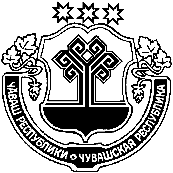 администрация Шумерлинского сельского поселения Шумерлинского района Чувашской Республики п о с т а н о в л я е т:Признать утратившим силу следующие постановления администрации Шумерлинского сельского поселения Шумерлинского района: - от 20.10.2016 г. № 86/1 «Об утверждении Порядка Формирования, утверждения и ведения Плана-графика закупок товаров, работ, услуг для обеспечения муниципальных нужд Шумерлинского сельского поселения Шумерлинского района Чувашской Республики»;- от 20.09.2019 г. № 58 «О внесении изменений в Порядок Формирования, утверждения и ведения Плана-графика закупок товаров, работ, услуг для обеспечения муниципальных нужд Шумерлинского сельского поселения Шумерлинского района Чувашской Республики».2. Настоящее постановление вступает в силу после официального опубликования в издании «Вестник деревни Шумерли Шумерлинского района» и подлежит размещению на официальном сайте Шумерлинского сельского поселения Шумерлинского района.Глава администрацииШумерлинского сельского поселения Шумерлинского района                                                                               Федяров А.А.ЧĂВАШ  РЕСПУБЛИКИÇĚМĚРЛЕ РАЙОНĚЧУВАШСКАЯ РЕСПУБЛИКА ШУМЕРЛИНСКИЙ  РАЙОН  ÇĚМĚРЛЕ ЯЛ ПОСЕЛЕНИЙĚН АДМИНИСТРАЦИЙĚ ЙЫШĂНУ12.03.2020 с. 22 №Çěмěрле ялěАДМИНИСТРАЦИЯ ШУМЕРЛИНСКОГО СЕЛЬСКОГО ПОСЕЛЕНИЯ ПОСТАНОВЛЕНИЕот 12.03.2020 г. № 22   деревня ШумерляО признании утратившим силу некоторых постановлений администрации Шумерлинского сельского поселения Шумерлинского района 